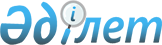 "2011-2013 жылдарға арналған Риддер қаласының бюджеті туралы" 2010 жылғы 29 желтоқсандағы № 29/6-IV шешімге өзгерістер мен толықтыру енгізу туралы
					
			Күшін жойған
			
			
		
					Шығыс Қазақстан облысы Риддер қалалық мәслихатының 2011 жылғы 30 қыркүйектегі N 36/5-IV шешімі. Шығыс Қазақстан облысы Әділет департаментінің Риддер қалалық әділет басқармасында 2011 жылғы 30 қыркүйекте № 5-4-153 тіркелді. Шешімінің қабылдау мерзімінің өтуіне байланысты қолдану тоқтатылды (Риддер қалалық мәслихатының 2011 жылғы 29 желтоқсандағы N 1236/04-10 хаты)

 

      Ескерту. Шешімінің қабылдау мерзімінің өтуіне байланысты қолдану тоқтатылды (Риддер қалалық мәслихатының 2011.12.29 N 1236/04-10 хаты).     Қазақстан Республикасының Бюджет кодексінің 109 бабына, Қазақстан Республикасының «Қазақстан Республикасындағы жергілікті мемлекеттік басқару және өзін-өзі басқару туралы» Заңының 6 бабы 1 тармағының 1) тармақшасына, Шығыс Қазақстан облыстық мәслихаты сессиясының 2011 жылғы 27 қыркүйектегі № 32/379-IV «2011-2013 жылдарға арналған облыстық бюджет туралы» 2010 жылғы 24 желтоқсандағы № 26/310-IV шешіміне өзгерістер енгізу туралы» шешіміне (нормативтік құқықтық актілердің мемлекеттік тіркеу Тізілімінде № 2555 тіркелген) сәйкес, Риддер қалалық мәслихаты ШЕШТІ:



      1. Риддер қалалық мәслихатының 2010 жылғы 29 желтоқсандағы № 29/6-ІV «2011-2013 жылдарға арналған Риддер қаласының бюджеті туралы»  шешіміне (нормативтік құқықтық актілердің мемлекеттік тіркеу Тізілімінде № 5-4-140 тіркелген, «Лениногорская правда» газетінде 2011 жылғы 21 қаңтардағы № 3, 2011 жылғы 28 қаңтардағы № 4, 2011 жылғы 4 ақпанда № 5 жарияланды) келесі өзгерістер мен толықтыру енгізілсін:



      1) шешімнің 1-тармағы келесі редакцияда жазылсын:

      «1. 2011-2013 жылдарға арналған Риддер қаласының бюджеті 1, 2 және 3 қосымшаларға тиісінше сәйкес, соның ішінде 2011 жылға мынадай көлемдерде бекітілсін:

      кірістер – 2784815 мың теңге, соның ішінде:

      салық түсімдер – 1926680 мың теңге;

      салықтық емес түсімдер – 7397 мың теңге;

      негізгі капиталды сатудан түсетін түсімдер - 21915 мың теңге;

      трансферттер түсімі – 828823 мың теңге;

      шығындар - 2851030 мың теңге;

      таза бюджеттік кредиттеу – 1642 мың теңге, соның ішінде:

      бюджеттік кредиттер – 1761 мың теңге;

      бюджеттік кредиттерді өтеу – 119 мың теңге;

      қаржы активтерімен операциялар бойынша сальдо – 0 мың теңге;

      бюджет тапшылығы (профицит) – -67857 мың теңге;

      бюджет тапшылығын қаржыландыру (профицитін пайдалану) – 67857 мың теңге.»;



      2) 6-шы тармақ келесі редакцияда жазылсын:

      «6. 2011 жылға қаланың жергiлiктi атқару органының резервi 39120 мың теңге көлемiнде бекiтiлсiн.»;



      3) 10 тармақта:

      бірінші азат жол келесі редакцияда жазылсын:

      «10. 7 қосымшаға сәйкес 2011 жылға арналған қалалық бюджетте мұқтаж азаматтардың жекелеген топтарына әлеуметтiк көмек көрсетуге облыстық бюджеттен келiп түскен мақсатты ағымдағы трансферттер 29363 мың теңге көлемiнде көзделсін, соның iшiнде:»;

      екінші азат жол келесі редакцияда жазылсын:

      «23288 мың теңге – азаматтардың кейбір санаттарына (ҰОС қатысқандарға, ҰОС мүгедектеріне, ҰОС қатысқандарға және ҰОС мүгедектеріне теңестірілген тұлғаларға, қаза тапқан әскери қызметшілердің отбасыларына);»;

      алтыншы азат жол келесі редакцияда жазылсын:

      «3646 мың теңге - аз қамтылған отбасыларының балаларын жоғары оқу орындарында оқыту үшiн (оқыту құны, стипендия, жатақханада тұруы);»;



      4) 11 тармақ келесі редакцияда жазылсын:

      «11. 2011 жылға арналған қалалық бюджетте инвестициялық жобаларды iске асыруға облыстық бюджеттен берiлетiн нысаналы даму трансферттерi 119921 мың теңге көлемде, 8-қосымшаға сәйкес көзделсiн.»;



      5) 12-1 тармағының бірінші азат жолы келесі редакцияда жазылсын:

      «12-1. 14 қосымшаға сәйкес 2011 жылға арналған қалалық бюджетте 122045 мың теңге көлемiнде облыстық бюджеттен келiп түскен трансферттер қарастырылсын, соның iшiнде:»;



      6) 12-1 тармағы келесі мазмұндағы төртінші азат жолмен толықтырылсын:

      «70000 мың теңге – су құбыры және канализация желілерінің ағымды жөндеуіне.»;



      7) 1, 6, 7, 8, 14 қосымшалар осы шешімнің 1, 2, 3, 4, 5 қосымшаларына сәйкес жаңа редакцияда жазылсын.



      2. Осы шешім 2011 жылдың 1 қаңтарынан бастап қолданысқа енгізіледі.

       Кезекті сессия төрағасы                    В. Бондаренко

       Қалалық мәслихат хатшысы                   А. Ермаков

2011 жылғы 30 қыркүйектегі № 36/5-IV

Риддер қалалық мәслихаттың

XXXVI сессияcының шешіміне

№ 1 қосымша2010 жылғы 29 желтоқсандағы № 29/2-IV

Риддер қалалық мәслихаттың

XXIX сессияcының шешіміне

№ 1 қосымша 2011 жылға арналған Риддер қаласының бюджеті      Қалалық мәслихат хатшысы                   А. Ермаков

2011 жылғы 30 қыркүйектегі № 36/5-IV

Риддер қалалық мәслихаттың

XXXVI сессияcының шешіміне

№ 2 қосымша2010 жылғы 29 желтоқсандағы № 29/2-IV

Риддер қалалық мәслихаттың

XXIX сессияcының шешіміне

№ 6 қосымша 2011 жылға арналған Пригородный ауылдық округі және Үлбі

кенттік округі бойынша бюджеттік бағдарламалар      Қалалық мәслихат хатшысы                   А. Ермаков

2011 жылғы 30 қыркүйектегі № 36/5-IV

Риддер қалалық мәслихаттың

XXXVI сессияcының шешіміне

№ 3 қосымша2010 жылғы 29 желтоқсандағы № 29/2-IV

Риддер қалалық мәслихаттың

XXIX сессияcының шешіміне

№ 7 қосымша 2011 жылға азаматтардың жекелеген топтарына әлеуметтік көмек

көрсетуге облыстық бюджеттен келіп түскен трансферттерді бөлу      кестенің жалғасы:      Қалалық мәслихат хатшысы                   А. Ермаков

2011 жылғы 30 қыркүйектегі № 36/5-IV

Риддер қалалық мәслихаттың

XXXVI сессияcының шешіміне

№ 4 қосымша2010 жылғы 29 желтоқсандағы № 29/2-IV

Риддер қалалық мәслихаттың

XXIX сессияcының шешіміне

№ 8 қосымша 2011 жылы инвестициялық жобаларды іске асыруға облыстық

бюджеттен келіп түскен нысаналы даму трансферттерін бөлу      Қалалық мәслихат хатшысы                   А. Ермаков

2011 жылғы 30 қыркүйектегі № 36/5-IV

Риддер қалалық мәслихаттың

XXXVI сессияcының шешіміне

№ 5 қосымша2010 жылғы 29 желтоқсандағы № 29/2-IV

Риддер қалалық мәслихаттың

XXIX сессияcының шешіміне

№ 14 қосымша Облыстық бюджеттен келіп түскен трансферттерді бөлу      Қалалық мәслихат хатшысы                   А. Ермаков
					© 2012. Қазақстан Республикасы Әділет министрлігінің «Қазақстан Республикасының Заңнама және құқықтық ақпарат институты» ШЖҚ РМК
				СанатыСанатыСанатыСанатыСанатыСомасы,

мың теңгеСыныбыСыныбыСыныбыСыныбыСомасы,

мың теңгеIшкi сыныбыIшкi сыныбыIшкi сыныбыСомасы,

мың теңгеЕрекшелігіЕрекшелігіСомасы,

мың теңгеАтауыСомасы,

мың теңгеI. Кірістер27848151Салықтық түсімдер192668001Табыс салығы7296862Жеке табыс салығы72968603Әлеуметтiк салық5299131Әлеуметтік салық52991304Меншiкке салынатын салықтар5858901Мүлiкке салынатын салықтар2706163Жер салығы2182764Көлiк құралдарына салынатын салық967785Бірыңғай жер салығы22005Тауарларға, жұмыстарға және қызметтерге салынатын iшкi салықтар627332Акциздер70903Табиғи және басқа да ресурстарды пайдаланғаны үшiн түсетiн түсiмдер390004Кәсiпкерлiк және кәсiби қызметтi жүргiзгенi үшiн алынатын алымдар136385Құмар ойын бизнеске салық300508Заңдық мәнді іс-әрекеттерді жасағаны және (немесе) оған уәкілеттігі бар мемлекеттік органдар немесе лауазымды адамдар құжаттар бергені үшін алынатын міндетті төлемдер184581Мемлекеттік баж184582Салықтық емес түсiмдер739701Мемлекеттік меншіктен түсетін кірістер57045Мемлекет меншігіндегі мүлікті жалға беруден түсетін кірістер570406Басқа да салықтық емес түсiмдер16931Басқа да салықтық емес түсiмдер16933Негiзгi капиталды сатудан түскен түсімдер2191503Жердi және материалдық емес активтердi сату219151Жердi сату130002Материалдық емес активтерді сату89154Трансферттердің түсімдері82882302Мемлекеттiк басқарудың жоғары тұрған органдарынан түсетiн трансферттер8288232Облыстық бюджеттен түсетiн трансферттер828823Функционалдық топФункционалдық топФункционалдық топФункционалдық топФункционалдық топ2011 жылКіші функцияКіші функцияКіші функцияКіші функция2011 жылБюджеттік бағдарлама әкімшісіБюджеттік бағдарлама әкімшісіБюджеттік бағдарлама әкімшісі2011 жылБағдарламаБағдарлама2011 жылАтауы2011 жылІІ. Шығындар285103001Жалпы сипаттағы мемлекеттiк қызметтер1490221Мемлекеттiк басқарудың жалпы функцияларын орындайтын өкiлдi, атқарушы және басқа органдар108919112Аудан (облыстық маңызы бар қала) мәслихатының аппараты16008001Аудан (облыстық маңызы бар қала) мәслихатының қызметін қамтамасыз ету жөніндегі қызметтер15712003Мемлекеттік органдардың күрделі шығындары296122Аудан (облыстық маңызы бар қала) әкімінің аппараты72571001Аудан (облыстық маңызы бар қала) әкімінің қызметін қамтамасыз ету жөніндегі қызметтер62190002Ақпараттық жүйелер құру2378003Мемлекеттік органдардың күрделі шығындары8003123Қаладағы аудан аудандық маңызы бар қала, кент, ауыл (село), ауылдық (селолық) округ әкімінің аппараты20340001Қаладағы ауданның, аудандық маңызы бар қаланың, кенттің, ауылдың (селоның), ауылдық (селолық) округтің әкімі аппаратының қызметін қамтамасыз ету жөніндегі қызметтер20096022Мемлекеттік органдардың күрделі шығындары2442Қаржылық қызмет22788452Ауданның (облыстық маңызы бар қаланың) қаржы бөлімі22788001Аудандық бюджетті орындау және коммуналдық меншікті (облыстық маңызы бар қала) саласындағы мемлекеттік саясатты іске асыру жөніндегі қызметтер19241002Ақпараттық жүйелер құру510003Салық салу мақсатында мүлікті бағалауды жүргізу1085004Бір жолғы талондарды беру жөніндегі жұмысты және біржолғы талондарды іске асырудан сомаларды жинаудың толықтығын қамтамасыз етуді ұйымдастыру1500010Коммуналдық меншікті жекешелендіруді ұйымдастыру70011Коммуналдық меншікке түскен мүлікті есепке алу, бағалау, сақтау, бағалау және сату5018Мемлекеттік органдардың күрделі шығындары3775Жоспарлау және статистикалық қызмет17315453Ауданның (облыстық маңызы бар қаланың) экономика және бюджеттік жоспарлау бөлімі17315001Экономикалық саясатты, мемлекеттік жоспарлау жүйесін қалыптастыру және дамыту және аудандық (облыстық маңызы бар қаланы) басқару саласындағы мемлекеттік саясатты іске асыру жөніндегі қызметтер16976002Ақпараттық жүйелер құру0004Мемлекеттік органдардың күрделі шығындары33902Қорғаныс96151Әскери мұқтаждар8715122Аудан (облыстық маңызы бар қала) әкімінің аппараты8715005Жалпыға бірдей әскери міндетті атқару шеңберіндегі іс-шаралар87152Төтенше жағдайлар жөніндегі жұмыстарды ұйымдастыру900122Аудан (облыстық маңызы бар қала) әкімінің аппараты900006Аудан (облыстық маңызы бар қала) ауқымындағы төтенше жағдайлардың алдын алу және оларды жою90003Қоғамдық тәртіп, қауіпсіздік, құқықтық, сот, қылмыстық-атқару қызметі84301Құқық қорғау қызметi8430458Ауданның (облыстық маңызы бар қаланың) тұрғын үй-коммуналдық шаруашылығы, жолаушылар көлігі және автомобиль жолдары бөлімі8430021Елдi мекендерде жол жүрісі қауiпсiздiгін қамтамасыз ету843004Бiлiм беру13833601Мектепке дейiнгi тәрбие және оқыту233593123Қаладағы аудан, аудандық маңызы бар қала, кент, ауыл (село), ауылдық (селолық) округ әкімінің аппараты27305004Мектепке дейінгі тәрбие ұйымдарын қолдау27117025Мектеп мұғалімдеріне және мектепке дейінгі білім беру ұйымдары тәрбиешілеріне біліктілік санаты үшін қосымша ақының мөлшерін арттыруға188464Ауданның (облыстық маңызы бар қаланың) білім бөлімі206288009Мектепке дейінгі тәрбие ұйымдарының қызметін қамтамасыз ету194324021Мектеп мұғалімдеріне және мектепке дейінгі білім беру ұйымдары тәрбиешілеріне біліктілік санаты үшін қосымша ақының мөлшерін арттыруға119642Бастауыш, негізгі орта және жалпы орта білім беру1087802123Қаладағы аудан, аудандық маңызы бар қала, кент, ауыл (село), ауылдық (селолық) округ әкімінің аппараты781005Ауылдық (селолық) жерлерде балаларды мектепке дейін тегін алып баруды және кері алып келуді ұйымдастыру781464Ауданның (облыстық маңызы бар қаланың) білім бөлімі1087021003Жалпы білім беру1015934006Балаларға қосымша білім беру710879Білім беру саласындағы өзге де қызметтер61965464Ауданның (облыстық маңызы бар қаланың) білім беру бөлімі54727001Жергілікті деңгейде білім беру саласындағы мемлекеттік саясатты іске асыру жөніндегі қызметтер4204005Ауданның (облыстық маңызы бар қаланың) мемлекеттік білім беру мекемелер үшін оқулықтар мен оқу-әдiстемелiк кешендерді сатып алу және жеткізу21783012Мемлекеттік органдардың күрделі шығындары3150015Жетім баланы (жетім балаларды) және ата-аналардың қамқорынсыз қалған баланы (балаларды) күтіп ұстауға асыраушыларына ай сайынғы ақшалай қаражат төлемдері20626020Үйде оқытылатын мүгедек балаларды жабдықпен, бағдарламалық қамтыммен қамтамасыз ету4964466Ауданның (облыстық маңызы бар қаланың) сәулет, қала құрылысы және құрылыс бөлімі7238037Білім беру объектілерін салу және реконструкциялау723806Әлеуметтiк көмек және әлеуметтiк қамсыздандыру1860252Әлеуметтiк көмек149628123Қаладағы аудан, аудандық маңызы бар қала, кент, ауыл (село), ауылдық (селолық) округ әкімінің аппараты895003Мұқтаж азаматтарға үйінде әлеуметтік көмек көрсету895451Ауданның (облыстық маңызы бар қаланың) жұмыспен қамту және әлеуметтік бағдарламалар бөлімі148733002Еңбекпен қамту бағдарламасы42204004Ауылдық жерлерде тұратын денсаулық сақтау, білім беру, әлеуметтік қамтамасыз ету, мәдениет және спорт мамандарына отын сатып алуға Қазақстан Республикасының заңнамасына сәйкес әлеуметтік көмек көрсету80005Мемлекеттік атаулы әлеуметтік көмек4949006Тұрғын үй көмегі12912007Жергілікті өкілетті органдардың шешімі бойынша мұқтаж азаматтардың жекелеген топтарына әлеуметтік көмек54629010Үйде тәрбиеленіп оқытылатын мүгедек балаларды материалдық қамтамасыз ету4404014Мұқтаж азаматтарға үйде әлеуметтiк көмек көрсету1733401618 жасқа дейінгі балаларға мемлекеттік жәрдемақылар1235017Мүгедектерді оңалту жеке бағдарламасына сәйкес, мұқтаж мүгедектерді міндетті гигиеналық құралдармен қамтамасыз етуге, және ымдау тілі мамандарының, жеке көмекшілердің қызмет көрсетуі3427023Жұмыспен қамту орталықтарының қызметін қамтамасыз ету75599Әлеуметтiк көмек және әлеуметтiк қамтамасыз ету салаларындағы өзге де қызметтер36397451Ауданның (облыстық маңызы бар қаланың) жұмыспен қамту және әлеуметтік бағдарламалар бөлімі36397001Жергілікті деңгейде халық үшін әлеуметтік бағдарламаларды жұмыспен қамтуды қамтамасыз етуді іске асыру саласындағы мемлекеттік саясатты іске асыру жөніндегі қызметтер34786011Жәрдемақыларды және басқа да әлеуметтік төлемдерді есептеу, төлеу мен жеткізу бойынша қызметтерге ақы төлеу845021Мемлекеттік органдардың күрделі шығындары76607Тұрғын үй-коммуналдық шаруашылық4594101Тұрғын үй шаруашылығы36124458Ауданның (облыстық маңызы бар қаланың) тұрғын үй-коммуналдық шаруашылығы, жолаушылар көлігі және автомобиль жолдары бөлімі1966003Мемлекеттік тұрғын үй қорының сақталуын ұйымдастыру566031Кондоминиум нысандарына техникалық құжаттарды әзірлеу1400466Ауданның (облыстық маңызы бар қаланың) сәулет, қала құрылысы және құрылыс бөлімі34158003Мемлекеттік коммуналдық тұрғын-үй қорының тұрғын-үй құрылысы18158018Жұмыспен қамту 2020 бағдарламасы шеңберінде инженерлік коммуникациялық инфрақұрылымды дамыту160002Коммуналдық шаруашылық337647458Ауданның (облыстық маңызы бар қаланың) тұрғын үй-коммуналдық шаруашылығы, жолаушылар көлігі және автомобиль жолдары бөлімі137018012Сумен жабдықтау және су бөлу жүйесінің қызмет етуі124118026Ауданның (облыстық маңызы бар қаланың) коммуналдық меншігіндегі жылу жүйелерін қолдануды ұйымдастыру7900033Инженерлік-коммуникациялық инфрақұрылымды дамыту, орналастыру және (немесе) сатып алу5000466Ауданның (облыстық маңызы бар қаланың) сәулет, қала құрылысы және құрылыс бөлімі200629005Коммуналдық шаруашылық объектілерін дамыту22899006Сумен жабдықтау жүйесін дамыту1777303Елді-мекендерді көркейту85639123Қаладағы аудан, аудандық маңызы бар қала, кент, ауыл (село), ауылдық (селолық) округ әкімінің аппараты3946008Елдi мекендерде көшелердi жарықтандыру2217009Елдi мекендердiң санитариясын қамтамасыз ету629011Елдi мекендердi абаттандыру және көгалдандыру1100458Ауданның (облыстық маңызы бар қаланың) тұрғын үй-коммуналдық шаруашылығы, жолаушылар көлігі және автомобиль жолдары бөлімі81693015Елдi мекендердегі көшелердi жарықтандыру19075016Елдi мекендердiң санитариясын қамтамасыз ету11643017Жерлеу орындарын күтiп-ұстау және туысы жоқтарды жерлеу514018Елдi мекендердi абаттандыру және көгалдандыру5046108Мәдениет, спорт, туризм және ақпараттық кеңістiк200224,81Мәдениет саласындағы қызмет77554455Ауданның (облыстық маңызы бар қаланың) мәдениет және тілдерді дамыту бөлімі77554003Мәдени-демалыс жұмысын қолдау775542Спорт27058465Ауданның (облыстық маңызы бар қаланың) Дене шынықтыру және спорт бөлімі27058005Ұлттық және бұқаралық спорт және спорт түрлерін дамыту18166006Аудандық (облыстық маңызы бар қалалық) деңгейде спорттық жарыстар өткiзу2389007Әртүрлi спорт түрлерi бойынша аудан (облыстық маңызы бар қала) құрама командаларының мүшелерiн дайындау және олардың облыстық спорт жарыстарына қатысуы65033Ақпараттық кеңiстiк58578455Ауданның (облыстық маңызы бар қаланың) мәдениет және тілдерді дамыту бөлімі46105006Аудандық (қалалық) кiтапханалардың жұмыс iстеуi41564007Мемлекеттік тілді және Қазақстан халықтарының басқа да тілдерін дамыту4541456Ауданның (облыстық маңызы бар қаланың) ішкі саясат бөлімі12473002Газеттер мен журналдар арқылы мемлекеттік ақпараттық саясатын жүргізу 5688005Телерадиохабарлары арқылы мемлекеттік ақпараттық саясат жүргізу67859Мәдениет, спорт, туризм және ақпараттық кеңiстiктi ұйымдастыру жөнiндегi өзге де қызметтер37034,8455Ауданның (облыстық маңызы бар қаланың) мәдениет және тілдерді дамыту бөлімі3965001Жергілікті деңгейде тілдерді және мәдениетті дамыту саласындағы мемлекеттік саясатты іске асыру жөніндегі қызметтер3965456Ауданның (облыстық маңызы бар қаланың) ішкі саясат бөлімі25086,8001Жергілікті деңгейде ақпарат, мемлекеттілікті нығайту және азаматтардың әлеуметтік сенімділігін қалыптастыру саласында мемлекеттік саясатты іске асыру жөніндегі қызметтер9591003Жастар саясаты саласындағы өңірлік бағдарламаларды iске асыру15286,8004Ақпараттық жүйелер құру0006Мемлекеттік органдардың күрделі шығындары209465Ауданның (облыстық маңызы бар қаланың) дене шынықтыру және спорт бөлімі7983001Жергілікті деңгейде дене шынықтыру және спорт саласындағы мемлекеттік саясатты іске асыру жөніндегі қызметтер7878004Мемлекеттік органдардың күрделі шығындары10510Ауыл, су, орман, балық шаруашылығы, ерекше қорғалатын табиғи аумақтар, қоршаған ортаны және жануарлар дүниесін қорғау, жер қатынастары136501Ауыл шаруашылығы1216453Ауданның (облыстық маңызы бар қаланың) экономика және бюджеттік жоспарлау бөлімі54099Республикалық бюджеттен берілетін нысаналы трансферттер есебiнен ауылдық елді мекендер саласының мамандарын әлеуметтік қолдау шараларын іске асыру 54475Ауданның (облыстық маңызы бар қаланың) кәсіпкерлік, ауыл шаруашылығы және ветеринария бөлімі1162005Мал көмінділерінің (биотермиялық шұңқырлардың) жұмыс істеуін қамтамасыз ету62007Қаңғыбас иттер мен мысықтарды аулауды және жоюды ұйымдастыру11006Жер қатынастары10730463Ауданның (облыстық маңызы бар қаланың) жер қатынастары бөлімі10730001Аудан (облыстық маңызы бар қала) аумағында жер қатынастарын реттеу саласындағы мемлекеттік саясатты іске асыру жөніндегі қызметтер10187007Мемлекеттік органдардың күрделі шығындары5439Ауыл, су, орман, балық шаруашылығы және қоршаған ортаны қорғау мен жер қатынастары саласындағы өзге де қызметтер1704475Ауданның (облыстық маңызы бар қаланың) кәсіпкерлік, ауыл шаруашылығы және ветеринария бөлімі1704013Эпизоотияға қарсы іс-шаралар жүргізу170411Өнеркәсіп, сәулет, қала құрылысы және құрылыс қызметі218492Сәулет, қала құрылысы және құрылыс қызметі21849466Ауданның (облыстық маңызы бар қаланың) сәулет, қала құрылысы және құрылыс бөлімі21849001Құрылыс, облыс қалаларының, аудандарының және елді мекендерінің сәулеттік бейнесін жақсарту саласындағы мемлекеттік саясатты іске асыру және ауданның (облыстық маңызы бар қаланың) аумағын оңтайлы және тиімді қала құрылыстық игеруді қамтамасыз ету жөніндегі қызметтер9092013Аудан аумағында қала құрылысын дамытудың кешенді схемаларын, аудандық (облыстық) маңызы бар қалалардың, кенттердің және өзге де ауылдық елді мекендердің бас жоспарларын әзірлеу12000015Мемлекеттік органдардың күрделі шығындары75712Көлiк және коммуникация2210931Автомобиль көлiгi220517123Қаладағы аудан, аудандық маңызы бар қала, кент, ауыл (село), ауылдық (селолық) округ әкімінің аппараты42856013Аудандық маңызы бар қалаларда, кенттерде, ауылдарда (селоларда), ауылдық (селолық) округтерде автомобиль жолдарының жұмыс істеуін қамтамасыз ету42856458Ауданның (облыстық маңызы бар қаланың) тұрғын үй-коммуналдық шаруашылығы, жолаушылар көлігі және автомобиль жолдары бөлімі177661022Көлік инфрақұрылымын дамыту3876023Автомобиль жолдарының жұмыс істеуін қамтамасыз ету1737859Көлік және коммуникациялар саласындағы өзге де қызметтер576458Ауданның (облыстық маңызы бар қаланың) тұрғын үй-коммуналдық шаруашылығы, жолаушылар көлігі және автомобиль жолдары бөлімі576024Кентішілік (қалаішілік) және ауданішілік қоғамдық жолаушылар тасымалдарын ұйымдастыру57613Басқалар713359Басқалар71335451Ауданның (облыстық маңызы бар қаланың) жұмыспен қамту және әлеуметтік бағдарламалар бөлімі3120022"Бизнестің жол картасы -2020" бағдарламасы шегінде жекеше кәсіпкерлерді қолдау3120452Ауданның (облыстық маңызы бар қаланың) қаржы бөлімі39120012Ауданның (облыстық маңызы бар қаланың) жергілікті атқарушы органының резерві39120458Ауданның (облыстық маңызы бар қаланың) тұрғын үй-коммуналдық шаруашылығы, жолаушылар көлігі және автомобиль жолдары бөлімі16908001Жергілікті деңгейде тұрғын үй-коммуналдық шаруашылығы, жолаушылар көлігі және автомобиль жолдары саласындағы мемлекеттік саясатты іске асыру жөніндегі қызметтер16449013Мемлекеттік органдардың күрделі шығындары459020Ақпараттық жүйелер құру0475Ауданның (облыстық маңызы бар қаланың) кәсіпкерлік, ауыл шаруашылығы және ветеринария бөлімі12187001Жергілікті деңгейде кәсіпкерлік, өнеркәсіп, ауыл шаруашылығы және ветеринарии саласындағы мемлекеттік саясатты іске асыру жөніндегі қызметтер1218715Трансферттер127016,21Трансферттер127016,2452Ауданның (облыстық маңызы бар қаланың) қаржы бөлімі127016,2006Нысаналы пайдаланылмаған (толық пайдаланылмаған) трансферттерді қайтару32856,2024Мемлекеттік органдардың функцияларын мемлекеттік басқарудың төмен тұрған деңгейлерінен жоғарғы деңгейлерге беруге байланысты жоғары тұрған бюджеттерге берілетін ағымдағы нысаналы трансферттер94160III. Таза бюджеттік кредит беру1642Бюджеттік кредиттер176110Ауыл, су, орман, балық шаруашылығы, ерекше қорғалатын табиғи аумақтар, қоршаған ортаны және жануарлар дүниесін қорғау, жер қатынастары17611Ауыл шаруашылығы1761453Ауданның (облыстық маңызы бар қаланың) экономика және бюджеттік жоспарлау бөлімі1761006Ауылдық елді мекендердің әлеуметтік саласының мамандарын әлеуметтік қолдау шараларын іске асыру үшін бюджеттік кредиттер17615Бюджеттік кредиттерді өтеу11901Бюджеттік кредиттерді өтеу1191Мемлекеттік бюджеттен берілген бюджеттік кредиттерді өтеу119IV. Қаржы активтерімен жасалатын операциялар бойынша сальдо0V. Бюджет тапшылығы (профициті)-67857VI. Бюджет тапшылығын қаржыландыру (профицитін пайдалану)6785716Қарыздарды өтеу1191Қарыздарды өтеу119452Ауданның (облыстық маңызы бар қаланың) қаржы бөлімі119008Жергілікті атқарушы органның жоғары тұрған бюджет алдындағы борышын өтеу1198Бюджет қаражаттарының пайдаланылатын қалдықтары6797601Бюджет қаражаты қалдықтары679761Бюджет қаражатының бос қалдықтары67976Функционалдық топФункционалдық топФункционалдық топФункционалдық топБарлығы, мың теңгеПригородный ауылдық округіҮлбі кенттік округіБюджеттік бағдарлама әкімшісіБюджеттік бағдарлама әкімшісіБюджеттік бағдарлама әкімшісіБарлығы, мың теңгеПригородный ауылдық округіҮлбі кенттік округіБағдарламаБағдарламаБарлығы, мың теңгеПригородный ауылдық округіҮлбі кенттік округіАтауыБарлығы, мың теңгеПригородный ауылдық округіҮлбі кенттік округіБарлығы961232446571658123Қаладағы аудан, аудандық маңызы бар қала, кент, ауыл (село), ауылдық (селолық) округ әкімінің аппараты01Жалпы сипаттағы мемлекеттік қызметтер20340841111929001Қаладағы аудан, аудандық маңызы бар қаланың, кент, ауыл (село), ауылдық (селолық) округ әкімінің қызметін қамтамасыз ету жөніндегі қызметтер20096816711929022Мемлекеттік органдарды материалдық-техникалық жарақтандыру24424404Білім беру2808670127385004Мектепке дейінгі тәрбие ұйымдарын қолдау2711727117005Ауылдық (селолық) жерлерде балаларды мектепке дейін тегін алып баруды және кері алып келуді ұйымдастыру78170180025Мектеп мұғалімдеріне және мектепке дейінгі білім беру ұйымдары тәрбиешілеріне біліктілік санаты үшін қосымша ақының мөлшерін арттыруға 18818806Әлеуметтік көмек және әлеуметтік қамсыздандыру8950895003Мұқтаж азаматтарға үйінде әлеуметтік көмек көрсету89589507Тұрғын-үй коммуналдық шаруашылық39467353211008Елдi мекендерде көшелердi жарықтандыру22177351482009Елдi мекендердiң санитариясын қамтамасыз ету629629011Елді мекендерді абаттандыру және көгалдандыру1100110012Көлік және коммуникация428561461828238013Автомобиль жолдарының жұмыс істеуін қамтамасыз ету428561461828238Функционалдық топФункционалдық топФункционалдық топФункционалдық топШығындар сомасы (мың теңге)Азаматтардың кейбір санаттарына материалдық көмек көрсетуге (ҰОС қатысқандарға, ҰОС мүгедектеріне, ҰОС қатысқандарға және соғысқа қатысушыларға теңестірілген тұлғаларға, қаза тапқан әскери қызметшілердің отбасыларына)Ауғанстанда қаза тапқандардың отбасыларына материалдық көмек көрсетугеҚазақстан Республикасы алдында еңбек сіңірген зейнеткерлерге материалдық көмек көрсетугеБюджеттік бағдарлама әкімшісіБюджеттік бағдарлама әкімшісіБюджеттік бағдарлама әкімшісіШығындар сомасы (мың теңге)Азаматтардың кейбір санаттарына материалдық көмек көрсетуге (ҰОС қатысқандарға, ҰОС мүгедектеріне, ҰОС қатысқандарға және соғысқа қатысушыларға теңестірілген тұлғаларға, қаза тапқан әскери қызметшілердің отбасыларына)Ауғанстанда қаза тапқандардың отбасыларына материалдық көмек көрсетугеҚазақстан Республикасы алдында еңбек сіңірген зейнеткерлерге материалдық көмек көрсетугеБағдарламаБағдарламаШығындар сомасы (мың теңге)Азаматтардың кейбір санаттарына материалдық көмек көрсетуге (ҰОС қатысқандарға, ҰОС мүгедектеріне, ҰОС қатысқандарға және соғысқа қатысушыларға теңестірілген тұлғаларға, қаза тапқан әскери қызметшілердің отбасыларына)Ауғанстанда қаза тапқандардың отбасыларына материалдық көмек көрсетугеҚазақстан Республикасы алдында еңбек сіңірген зейнеткерлерге материалдық көмек көрсетугеАТАУЫШығындар сомасы (мың теңге)Азаматтардың кейбір санаттарына материалдық көмек көрсетуге (ҰОС қатысқандарға, ҰОС мүгедектеріне, ҰОС қатысқандарға және соғысқа қатысушыларға теңестірілген тұлғаларға, қаза тапқан әскери қызметшілердің отбасыларына)Ауғанстанда қаза тапқандардың отбасыларына материалдық көмек көрсетугеҚазақстан Республикасы алдында еңбек сіңірген зейнеткерлерге материалдық көмек көрсетуге1234567806Әлеуметтік көмек және әлеуметтік қамсыздандыру2936323288240192451Ауданның (облыстық маңызы бар қаланың) жұмыспен қамту және әлеуметтік бағдарламалар бөлімі2936323288240192007Жергілікті өкілетті органдардың шешімі бойынша азаматтардың жекелеген топтарына әлеуметтік көмек2936323288240192Функционалдық топФункционалдық топФункционалдық топФункционалдық топШығындар сомасы (мың теңге)Облыс алдында еңбек сіңірген зейнеткерлерге материалдық көмек көрсетугеАз қамтылған отбасыларының балаларын жоғарғы оқу орындарында оқытуға (оқыту құны, стипендия, жатақханада тұруы)"Алтын алқа", "Күміс алқа" белгілерімен марапатталған немесе бұрын "Батыр ана" атағын алған және 1, 2 дәрежелі "Ана даңқы" орденімен марапатталған көп балалы аналарға бір реттік материалдық көмек көрсетуге4 немесе одан да көп бірге тұратын кәмелетке толмаған балалары бар көп балалы аналарға бір реттік материалдық көмек көрсетугеБюджеттік бағдарлама әкімшісіБюджеттік бағдарлама әкімшісіБюджеттік бағдарлама әкімшісіШығындар сомасы (мың теңге)Облыс алдында еңбек сіңірген зейнеткерлерге материалдық көмек көрсетугеАз қамтылған отбасыларының балаларын жоғарғы оқу орындарында оқытуға (оқыту құны, стипендия, жатақханада тұруы)"Алтын алқа", "Күміс алқа" белгілерімен марапатталған немесе бұрын "Батыр ана" атағын алған және 1, 2 дәрежелі "Ана даңқы" орденімен марапатталған көп балалы аналарға бір реттік материалдық көмек көрсетуге4 немесе одан да көп бірге тұратын кәмелетке толмаған балалары бар көп балалы аналарға бір реттік материалдық көмек көрсетугеБағдарламаБағдарламаШығындар сомасы (мың теңге)Облыс алдында еңбек сіңірген зейнеткерлерге материалдық көмек көрсетугеАз қамтылған отбасыларының балаларын жоғарғы оқу орындарында оқытуға (оқыту құны, стипендия, жатақханада тұруы)"Алтын алқа", "Күміс алқа" белгілерімен марапатталған немесе бұрын "Батыр ана" атағын алған және 1, 2 дәрежелі "Ана даңқы" орденімен марапатталған көп балалы аналарға бір реттік материалдық көмек көрсетуге4 немесе одан да көп бірге тұратын кәмелетке толмаған балалары бар көп балалы аналарға бір реттік материалдық көмек көрсетугеАТАУЫШығындар сомасы (мың теңге)Облыс алдында еңбек сіңірген зейнеткерлерге материалдық көмек көрсетугеАз қамтылған отбасыларының балаларын жоғарғы оқу орындарында оқытуға (оқыту құны, стипендия, жатақханада тұруы)"Алтын алқа", "Күміс алқа" белгілерімен марапатталған немесе бұрын "Батыр ана" атағын алған және 1, 2 дәрежелі "Ана даңқы" орденімен марапатталған көп балалы аналарға бір реттік материалдық көмек көрсетуге4 немесе одан да көп бірге тұратын кәмелетке толмаған балалары бар көп балалы аналарға бір реттік материалдық көмек көрсетуге12345910111206Әлеуметтік көмек және әлеуметтік қамсыздандыру293634323646995570451Ауданның (облыстық маңызы бар қаланың) жұмыспен қамту және әлеуметтік бағдарламалар бөлімі293634323646995570007Жергілікті өкілетті органдардың шешімі бойынша азаматтардың жекелеген топтарына әлеуметтік көмек293634323646995570Функционалдық топФункционалдық топФункционалдық топФункционалдық топСомасы,

мың теңгеБюджеттік бағдарлама әкімшісіБюджеттік бағдарлама әкімшісіБюджеттік бағдарлама әкімшісіСомасы,

мың теңгеБағдарламаБағдарламаСомасы,

мың теңгеАтауыСомасы,

мың теңге1234514Тұрғын-үй коммуналдық шаруашылық119921466Ауданның (облыстық маңызы бар қаланың) сәулет, қала құрылысы және құрылыс бөлімі119921005Коммуналдық шаруашылық объектілерін дамыту22215006Сумен жабдықтау жүйесін дамыту97706Функционалдық топФункционалдық топФункционалдық топФункционалдық топБарлық шығындар (мың теңге)«Ауылдың гүлденуі — Қазақстанның гүлденуі» марафон- эстафетасын өткізугеСу құбыры желілерін ағымдағы жөндеугеСу құбыры және канализация желілерін ағымдағы жөндеугеБюджеттік бағдарлама әкімшісіБюджеттік бағдарлама әкімшісіБюджеттік бағдарлама әкімшісіБарлық шығындар (мың теңге)«Ауылдың гүлденуі — Қазақстанның гүлденуі» марафон- эстафетасын өткізугеСу құбыры желілерін ағымдағы жөндеугеСу құбыры және канализация желілерін ағымдағы жөндеугеБағдарламаБағдарламаБарлық шығындар (мың теңге)«Ауылдың гүлденуі — Қазақстанның гүлденуі» марафон- эстафетасын өткізугеСу құбыры желілерін ағымдағы жөндеугеСу құбыры және канализация желілерін ағымдағы жөндеугеАТАУЫБарлық шығындар (мың теңге)«Ауылдың гүлденуі — Қазақстанның гүлденуі» марафон- эстафетасын өткізугеСу құбыры желілерін ағымдағы жөндеугеСу құбыры және канализация желілерін ағымдағы жөндеуге12345678БАРЛЫҒЫ1220452222498237000007Тұрғын үй-коммуналдық шаруашылық1198234982370000458Ауданның (облыстық маңызы бар қаланың) тұрғын үй-коммуналдық шаруашылығы, жолаушылар көлігі және автомобиль жолдары бөлімі1198234982370000012Сумен жабдықтау және су бөлу жүйесінің қызмет етуі119823498237000008Мәдениет, спорт, туризм және ақпараттық кеңістiк22222222456Ауданның (облыстық маңызы бар қаланың) ішкі саясат бөлімі22222222003Жастар саясаты саласындағы өңірлік бағдарламаларды iске асыру22222222